The first exchange in Poland inside the “Future Begins Today” project was my first Erasmus+  mobility and I am really satisfied. It was an experience that enriched me a lot on a cultural level and helped me to open up to other people. I met people from various places with whom I had a great time. I had a lot of fun. As soon as we arrived we stayed for 5 days in Sieradz; in our hotel there were also the Croatian and Spanish rockets with whom we immediately became friends.In the morning after breakfast we all crossed a park together that took us to the school where we held our workshops. We worked a lot on emotions, we also had cultural exchanges on traditional dance. We also learnt how to dance other countries’ traditional songs which took place on the day of the Festival.On the last day, the students and teachers of the place let us visit one of the most beautiful cities in Poland, Krakow, a city rich in culture that fascinated me very much. It has been one of the most beautiful experiences I have ever had, which I will always carry in my heart.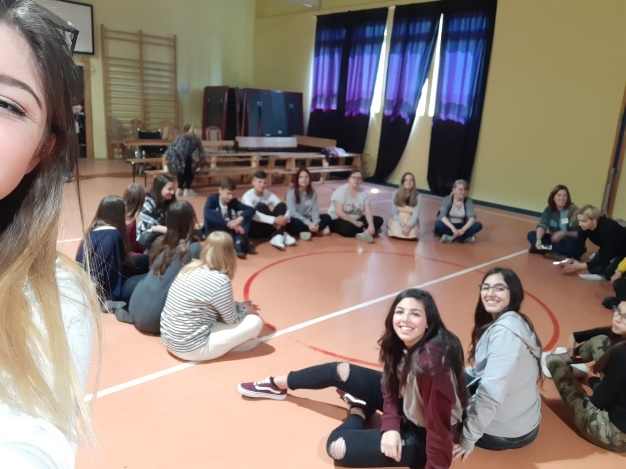 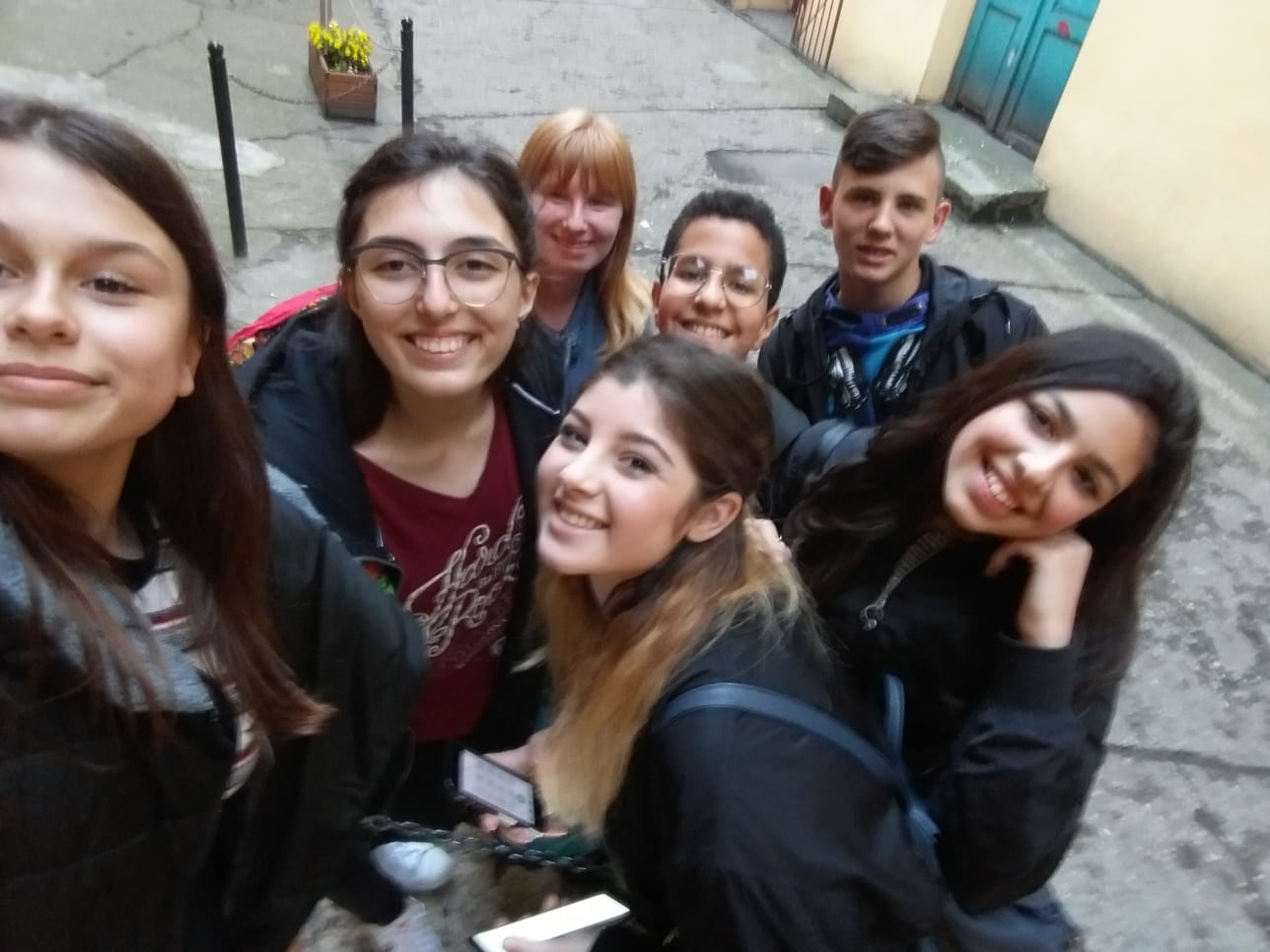 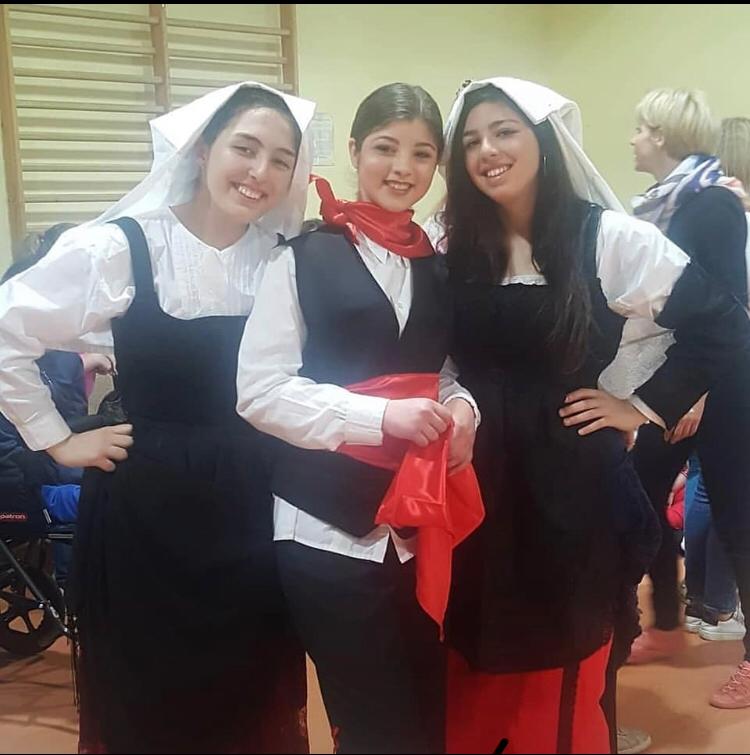 